GREITŲJŲ ŠACHMATŲ TURNYRO, SKIRTO LIETUVOS NEPRIKLAUSOMYBĖS ATKŪRIMO DIENAI PAMINĖTI,N U O S T A T A I   I.  Tikslas ir uždaviniaiŠachmatų turnyras rengiamas Kovo 11-ajai – Lietuvos nepriklausomybės atkūrimo dienai – paminėti. Varžybos vykdomos siekiant populiarinti šachmatų ir šaškių sportą gimnazijos bendruomenėje.II.  Vykdymo vieta ir laikasTurnyras organizuojamas Vilniaus Žemynos gimnazijoje (Čiobiškio g. 16, Vilnius) 2017 m. kovo 11 d. (šeštadienį).  Varžybos prasideda 10 val.III.  Dalyviai ir programaA (šachmatų) turnyras – visi, žaidžiantys šachmatais, vertinami pagal skirtingus kriterijus, atsižvelgiant į amžių.B (šaškių) turnyras – visi, žaidžiantys šaškėmis, vertinami pagal skirtingus kriterijus, atsižvelgiant į amžių.       Sistema ir reglamentas: žaidžiama  7 ratų šveicariškąja sistema pagal FIDE šachmatų taisykles. Laiko kontrolė – 
15 min + 5 s kiekvienam žaidėjui iki partijos pabaigos. Priklausomai nuo dalyvių skaičiaus varžybų vykdymo sistema ir reglamentas gali keistis.IV.  Dalyvavimo sąlygosApie dalyvavimą pranešti užsiregistruojant skelbime pateikta nuoroda.Registracijoje nurodyti: dalyvio turnyrą, vardą, pavardę, gimimo datą.V.  ApdovanojimasNugalėtojai apdovanojami  taurėmis, medaliais ir diplomais, o prizininkai – medaliais ir diplomais. VI.  Turnyro organizatoriaiVaržybų vykdymo vieta - Vilniaus Žemynos gimnazija.Varžybų teisėjai:  Virginija Savickienė		Asta ValčiukienėInformacija pasiteiravimui: Asta Valčiukienė: tel. +370 670 70883; el. paštas – atsa0226@gmail.com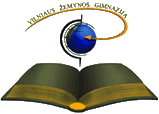 PATVIRTINTAVilnius, 2017-   -